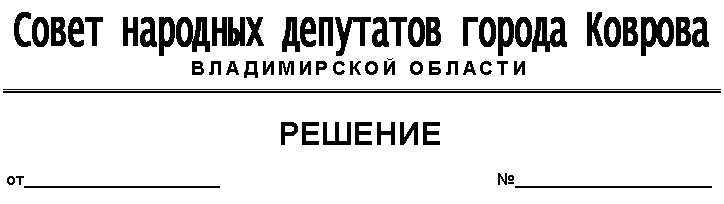   31.08.2022										176О внесении изменений в решение Совета народных депутатов города Коврова от 28.10.2020 № 228 «Об утверждении плана (условий) приватизации нежилого  помещения, расположенного по адресу: Владимирская область, г. Ковров, ул. Фрунзе, д. 10, помещение I» (в редакции решения от 27.10.2021  №227)Руководствуясь Федеральным законом от 21.12.2001 № 178-ФЗ «О приватизации государственного и муниципального имущества», ст.ст. 27, 52 Устава муниципального образования город Ковров Владимирской области, принятого решением Ковровского городского Совета народных депутатов от 15.06.2005 № 100,  в соответствии с п. 5.3.3, 5.4.2 и 5.4.3 Общего порядка управления и распоряжения муниципальной собственностью г. Коврова, утвержденного решением Ковровского городского Совета народных депутатов от 17.01.2001 № 2/1 (с изменениями и дополнениями), Порядком принятия решений об условиях приватизации муниципального имущества города Коврова, утвержденным решением Совета народных депутатов города Коврова от 31.03.2021 № 68, принимая во внимание отчет № 1-100/2020-р «Об оценке рыночной стоимости объекта недвижимости», расположенного по адресу: Владимирская область, город Ковров, ул. Фрунзе, д.10, помещение I, площадь 56,2 кв.м, кадастровый номер 33:20:014602:311, выполненный Власовой О.В. по состоянию на 18.07.2022 года, рассмотрев представление главы города от 01.08.2022 № 01-11/1703, Совет народных депутатов города Коврова  решил:1. Внести изменения в приложение к решению Совета народных депутатов города Коврова от 28.10.2020 № 228 «Об утверждении плана (условий) приватизации нежилого  помещения, расположенного по адресу: Владимирская область, г. Ковров, ул. Фрунзе, д. 10, помещение I» (в редакции решения от 27.10.2021 № 227) и читать его в редакции согласно приложению.Председатель 							Глава Совета народных депутатов 					города Коврова  города Коврова 							________________________А.В. Зотов		           		 ________________ Е.В.Фомина									Приложение к решению Совета 										народных депутатов города 										Коврова от 31.08.2022 №176П Л А Н    (У С Л О В И Я)    П Р И В А Т И З А Ц И Инежилого помещения, расположенное по адресу: Владимирская область, г. Ковров, ул. Фрунзе, д. 10, помещение I                1. Наименование и месторасположение объекта:                 Помещение, назначение: нежилое помещение, этаж 1, площадь 56,2 кв.м., адрес:  Владимирская область, г. Ковров, ул. Фрунзе, д. 10, помещение I, кадастровый номер:  33:20:014602:311.               2. Способ приватизации: аукцион в электронной форме.               3. Начальная цена продажи объекта (с учетом НДС):  967 600 (девятьсот шестьдесят семь тысяч шестьсот) рублей.